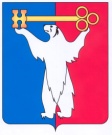 	АДМИНИСТРАЦИЯ ГОРОДА НОРИЛЬСКА КРАСНОЯРСКОГО КРАЯПОСТАНОВЛЕНИЕ19.05.2021	г.Норильск   	     № 222О внесении изменений в постановление Администрации города Норильска                           от 06.10.2016 № 502	В целях урегулирования отдельных вопросов, касающихся схемы установления выплат (оплата часов преподавательской деятельности) руководителям муниципальных образовательных учреждений, подведомственных Управлению общего и дошкольного образования Администрации города Норильска, ПОСТАНОВЛЯЮ:Внести в Примерное положение об оплате труда руководителей, заместителей руководителя муниципальных образовательных учреждений, подведомственных Управлению общего и дошкольного образования Администрации города Норильска, утвержденное постановлением Администрации города Норильска от 06.10.2016 № 502 (далее – Положение), следующие изменения:1.1. Абзац третий пункт 3.2.1.2 Положения изложить в следующей редакции:	«Основанием для установления руководителю учреждения данных выплат является распоряжение Администрации города Норильска, издаваемое заместителем Главы города Норильска по социальной политике.».2. Наделить заместителя Главы города Норильска по социальной политике правом внесения изменений в распоряжения Администрации города Норильска, изданные мною, регулирующие вопросы осуществления преподавательской работы руководителями муниципальных образовательных учреждений, подведомственных Управлению общего и дошкольного образования Администрации города Норильска.3. Опубликовать настоящее постановление в газете «Заполярная правда» и разместить его на официальном сайте муниципального образования город Норильск.Глава города Норильска                                                                                Д.В. Карасев